Министерство образования и науки Российской ФедерацииФедеральное государственное бюджетное образовательное учреждение высшего профессионального образования«ТВЕРСКОЙ ГОСУДАРСТВЕННЫЙ УНИВЕРСИТЕТ»Юридический факультет Курсовая работапо дисциплине: Теория государства и права На тему:«Нормы права»Тверь - 2016г.СОДЕРЖАНИЕВведение……………………………………………………………………...……3Глава 1. Норм права: понятие и институциональные признаки……………….4Глава 2. Структура юридических норм. ..……………………………….………7Глава 3. Классификация правовых норм……………………………………….11Заключение…………………………………………...…………………………..13Список литературы………………………………………………..……………..15ВВЕДЕНИЕАктуальность темы. Одним из важнейших свойств права является его нормативность. Это означает что право состоит из норм. Норма права является первоэлементом системы на котором строится все право. В отечественной и зарубежной юридической литературе существует множество различных определений и представлений о нормах права. До настоящего времени нет единства по поводу понятия правовой нормы, ее основных признаков и структуры. Продолжаются споры о том, можно ли считать нормами права те конкретные нормативные положения, которые формулируются в законах и иных нормативных актах, имеют ли все правовые нормы исключительно трехчленную структуру, можно ли сформулировать наиболее общие свойства (качества) норм права, интегрирующие все их основные юридические и социальные признаки и т.п. Остаются дискуссионными критерии, которые должны быть положены в основу выделения видов норм права, и это приводит к тому, что у разных авторов нет ни одной в полной мере совпадающей их классификации.Все это свидетельствует об актуальности курсовой работы и предопределяет необходимость теоретического исследования вопросов, связанных с пониманием норм права и их качественным выражением, с учетом результатов, полученных российскими и советскими учеными в различные периоды времени.Целью курсовой работы является теоретическое раскрытие понятия «нормы права», особенности структуры юридических норм и существующей классификации норм права. Для достижения этой цели необходимо решить следующие задачи:Изучить литературу по данной теме; Рассмотреть теоретические основы нормы права;Определить структуру юридических норм;Разработать единую классификацию правовых норм.Глава 1. Нормы права: понятие и институциональные признакиСуществует множество различных определений и представлений о нормах права. Наиболее устоявшееся, распространенное заключается в том, что норма права рассматривается как общеобязательное правило излагаемое и обеспечиваемое государством, на основе которого возникают права и обязанности сторон участников общественных отношений. Норма права выступает в виде меры должного правила поведения. Различные определения правовой нормы выделяют следующие признаки и черты:Общий характер нормы права означает, что она является постоянно действующим правилом правовой регуляции определенного вида общественных отношений. Действие нормы права не исчерпывается ее однократным применением.Общий характер нормы права по-разному выражается и проявляется в разных системах права. Так, в системах права романо-германской правовой семьи, в рамках которой развивается и российское право, под нормой права имеется в виду общее правило абстрактного характера, позитивно-правовое содержание которого в абстрактно-всеобщем виде (без связи с тем или иным конкретным случаем, регулируемым нормой) выражено в действующем законодательстве (позитивном праве).Норма права — не просто разновидность социальных норм, а разновидность особая, по ряду сторон наиболее развитая, выражающая ту, в известном смысле высшую, нормативность, которая присуща праву. Российские конституционные установления — созвучные тем, которые признаны во всем цивилизованном мире и даже превосходящие их по степени нормативной определенности, — фактически означают, что права и свободы человека являются основной формой бытия современного права. Нормы права непосредственно связаны с государством, так как в них выражается воля государства, а также они им издаются, охраняются, а в случае нарушения норм права применяются меры государственного принуждения. Среди мер государственного воздействия выделяют гражданско-правовые, административно-правовые, уголовно-правовые и иные. Их применение непосредственно связано с характером правонарушения. Это может быть наказание правонарушителя, возмещение вреда, причиненного его противоправными действиями, выполнение им невыполненных обязанностей.Нормы права носят всеобщий и представительно обязывающий характер, степень общности норм права разнообразна. В Российской Федерации, например, наиболее общий характер имеет Конституция, конституционные и федеральные законы. Так в Конституции РФ статья 2, закрепляющая, что «человек его права и свободы являются высшей ценностью», и что «признание, соблюдение и защита прав и свобод человека и гражданина обязанность государства». Часть 4 статьи 3 Конституции устанавливает, что «никто не может присваивать власть в Российской Федерации, и что «захват власти и присвоение властных полномочий преследуется по федеральному закону.Менее общий характер имеют нормы права, относящиеся к отраслям и институтам права, а также нормы, обращенные к отдельным слоям или группам населения: военнослужащим, пенсионерам, должностным лицам, студентам и так далее. Представительно - обязывающий характер норм права выражается в том, что, регулируя общественные отношения, они устанавливают, предоставляют для одного участника этих отношений определенные полномочии или права, а на другого возлагают юридические обязанности. Для одной стороны норма права предусматривает охраняемые и гарантируемые государством возможное поведение права, а для другой обязанность, обеспеченную угрозой применение мер государственного принуждения. Например, предоставляя гражданам России конституционное право на социальное обеспечение в случае болезни, инвалидности и других сложных жизненных обстоятельств, предусмотренных законом, государство в тоже время возлагает соответствующие юридические обязанности на органы государственного обеспечения.Нормы права отличаются своей системностью и иерархичность. Все нормы тесно связанный и представляют собой единую систему. В этой системе нормы располагаются не только по горизонтали, когда нормы имеют равную силу - это свойство для норм морали, но и по вертикали, то есть существует строгая иерархия.Правовые нормы отличает многократность применения и длительность действия.Правовые нормы - это строго формализованные правила поведения. В них дается детальное описание запрещаемого или разрешаемого действия, а также указываются меры ответственности за их нарушение. Кроме того, отдельно взятое правовая норма имеет четкую внутреннюю структуру. Структуру правовых норм стоит рассмотреть более подробно, так как это поможет понять, как они работают.Таким образом, можно сделать вывод, что норма права - это содержащееся в нормативно правовом акте, общеобязательное, структурно организованное, исходящее от государства и охраняемого им правила поведения, которые предоставляет участникам общественного отношения данного вида юридические права и налагает на них юридические обязанности.2. Структура юридических норм. Соотношение нормы права и статьи нормативного правового актаСтруктура юридической нормы - это упорядоченное единство необходимых элементов, обеспечивающих ее функциональную самостоятельность, это внутреннее строение нормы, которое раскрывает как состав и содержание ее необходимых элементов, так и способы их взаимосвязи. Данная структура показывает, из каких частей состоит норма и как они взаимосвязаны.Правовая норма отличается особой структурой. Традиционно в науке выделяют три элемента нормы — гипотезу, диспозицию и санкцию (рис. 1)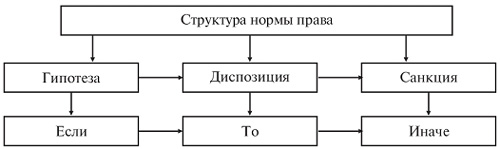 Рис. 1. Структура нормы праваГипотеза - элемент нормы права, указывающий на условия ее действия (время, место, субъектный состав и т. п.), которые определяются путем закрепления юридических фактов. Гипотеза — часть юридической нормы, указывающая на жизненные обстоятельства, при наличии которых определенные субъекты вступают в отношения друг с другом.Гипотезы бывают простые, сложные и альтернативные. Простые гипотезы указывают на одно условие реализации нормы (п. 1 ст. 186 Гражданского кодекса РФ (далее ГК РФ) «Срок действия доверенности не может превышать трех лет»), сложные - на несколько условий (п. 1 ст. 72 Семейного кодекса РФ (далее — СК РФ) — «родители (один из них) могут быть восстановлены в родительских правах в случаях, если они изменили поведение, образ жизни и (или) отношение к воспитанию ребенка»). Альтернативные – содержат несколько обстоятельств, одного из которых достаточно для действия нормы (п. 3 ст. 484 ГК РФ) «В случаях, когда покупатель в нарушение закона, иных правовых актов или договора купли-продажи не принимает товар или отказывается его принять, продавец вправе потребовать от покупателя принять товар...»).Диспозиция представляет собой сердцевину нормы, ее основную часть, в которой закрепляются меры возможного и (или) должного поведения участников регулируемого данной нормой общественного отношения. В диспозиции закрепляются субъективные права, обязанности, запреты, рекомендации, поощрения, через которые формулируются правила поведения. Законодатель по-разному формулирует содержание диспозиции. Поэтому иногда требуются определенные логические операции для того, чтобы точно определить ее сущность.Диспозиции бывают простые, описательные, ссылочные, бланкетные. Простые предполагают один вариант поведения (п. 1 ст. 89 СК РФ: «супруги обязаны материально поддерживать друг друга»). Описательные – описывают все существенные признаки поведения (ст. 197 УПК РФ: «следователь вправе присутствовать при производстве судебной экспертизы, получать разъяснения эксперта по поводу проводимых им действий»). Ссылочные – не излагают правило поведения, а отсылают для ознакомления с ним к другой норме (ст. 116 УК «нанесение побоев или совершение других насильственных действий, причинивших физическую боль, но не повлекших последствий, указанных в ст. 115 УК»). Ссылочная диспозиция применяется для того, чтобы избежать повторений. Бланкетные диспозиции – не излагают правило поведения, а отсылают для ознакомления к другому бланку (правилам, инструкциям, положениям). Бланкетные отличаются от ссылочного тем, что недостающие элементы нормы указываются в статьях не этого же кодекса, а в статьях других нормативно-правовых актов (п. 2 ст. 139 СК РФ «Лица, разгласившие тайну усыновления ребенка против воли его усыновителей, привлекаются к ответственности в установленном законом порядке»). Санкция - такой структурный элемент правовой нормы, где содержатся указания на меры государственного принуждения, воздействия на лицо, нарушившее требование диспозиции. Санкции в зависимости от содержания последствий могут быть карательными или штрафными, когда на правонарушителя налагаются дополнительные обременения, наказания (например, лишение свободы в уголовном праве), правовосстановительными (направлены на восстановление нарушенного состояния, например возмещение убытков в гражданском праве); встречаются так называемые санкции ничтожности (направлены на признание действий юридически безразличными, недействительными, например признание сделки недействительной)..Санкция - элемент нормы права, предусматривающий последствия для субъекта, реализующего диспозицию. Они могут быть как негативными, неблагоприятными — меры наказания (лишение свободы), так и позитивными — меры поощрения (условно-досрочное освобождение, премия работнику за добросовестное выполнение им служебных обязанностей).По своему составу санкции подразделяются на абсолютные, относительные и альтернативные. Абсолютные – в них точно определен вид и размер наказания (ст. 1089 ГК РФ «в случае смерти кормильца лицам, имеющим в этом случае право на возмещение вреда, причинигель вреда обязан возмещать его в той доле заработка умершего, которую они получали при его жизни»). Относительные – в них точно определен вид наказания, а границы неблагоприятных последствий указаны от минимального или только до максимального (ст. 166 УК РФ «неправомерное завладение автомобилем или иным транспортным средством без цели хищения, совершенное организованной группой, наказывается лишением свободы на срок от 5 до 10 лет»). Альтернативные – содержат несколько неблагоприятных последствий, из которых правоприменитель выбирает только одно (п. 1 ст. 8 УК РФ «убийство, совершенное при превышении пределов необходимой обороны, наказывается ограничением свободы на срок до двух лет или лишением свободы на тот же срок»).Следует отметить, что норма права и статья нормативного правового акта не всегда совпадают. Иногда статья содержит несколько норм права (ст. 204 УК РФ «Коммерческий подкуп» содержит в себе одновременно норму о незаконной передаче взятки и незаконном получении взятки должностными лицами коммерческих и иных негосударственных организаций), но чаще наоборот: норма излагается в нескольких статьях (норма об убийстве формулируется законодателем в четырех статьях УК РФ —105, 106, 107, 108),. иногда в различных законах; также может в одной статье содержаться одна норма права (ст. 109 УК, содержит одну норму о причинении смерти по неосторожности). Бывает и так, что в отдельные статьи выделяются санкции тех или иных норм. Поэтому, приводя в качестве примера правовую норму в единстве всех трех се элементов, приходится анализировать несколько статей нормативного правового акта. Глава 3. Классификация норм праваНормы права осуществляют различные по характеру, содержанию, задачам и целям регулятивные функции. Этим обусловлено наличие различных видов правовых норм. По функциям в механизме правового регулирования:исходные – нормы-принципы, нормы-дефиниции, устанавливающие общие начала правового регулирования общественных отношений, определения конкретных юридических понятий;нормы – правила поведения, регулирующие специфические правоотношения путем установления типичных прав и обязанностей;По предмету правового регулирования (отраслевой принадлежности):нормы гражданского права;нормы уголовного права;нормы административного права и т. д.;По методу правового регулирования:императивные, содержащие властные предписания, не допускающие иного варианта поведения;диспозитивные, содержащие свободу усмотрения взаимных прав и обязанностей (присущи гражданскому праву);рекомендательные, предлагающие наиболее приемлемый для государства и общества вариант поведения, от которого субъект вправе отказаться;поощрительные, стимулирующие социально полезное поведение и устанавливающие меры поощрения за определенные действия;По функциональной направленности:регулятивные, устанавливающие права и обязанности участников правоотношений; охранительные, направленные на защиту нарушенных субъективных прав и предупреждающие действия, которые могли бы нанести вред общественным отношениям;По форме выражения предписания:запрещающие, содержащие запрет на совершение определенных действий;обязывающие, предписывающие лицам совершить те или иные положительные действия;управомочивающие, предоставляющие возможность совершать определенные действия;По сфере действия:общефедеральные, действующие на территории всей страны;республиканские, действующие на территории субъекта федерации;местные, действующие на территории определенного муниципального образования;локальные, действующие на территории конкретного предприятия, учреждения, организации;По юридической силе – нормы законов и нормы подзаконных актов;По характеру:материальные (устанавливающие, что регулирует норма права);процессуальные (каким образом регулирует);По времени действия:постоянные (содержащиеся в законах);временные (содержащиеся, например, в указе президента о введении чрезвычайного положения на определенной территории);По субъекту правотворчества:а) принятые государственными (законодательными, исполнительными) органами;б) принятые негосударственными структурами (народом на референдуме либо органами местного самоуправления).ЗАКЛЮЧЕНИЕПроанализировав указанные выше вопросы, можно сделать следующие выводы:В то время, когда государство регулирует общественные отношения, правовые нормы - это регулятор саморазвития общества. Таким образом, правовая норма – это исходящее от государства и охраняемое им общеобязательное правило поведения, которое предоставляет участникам общественных отношений данного вида юридические права и налагает на них юридические обязанности.Норма права – это общее правило регулирования общественных отношений, согласно которому его адресаты должны при определенных условиях (гипотеза) действовать как субъекты определенных прав и обязанностей (диспозиция), иначе последуют определенные невыгодные для них последствия (санкция).Анализ структуры нормы права предполагает одновременно и выделение ее относительно самостоятельных частей, уяснение их места и роли в целостной системе, и единение этих частей, выявление способов связей и зависимости в таком единстве. Норму права принято классифицировать по определённым основаниям, в том числе по отраслевой принадлежности, по юридической силе, по степени общности, по характеру предписываемых правил поведения, по степени активизации социально полезной деятельности, по способу установления правил поведения, по степени определённости, по непосредственному предмету воздействия и т.д.Норма права, по существу, является большим дискуссионным вопросом юридической науки. Но, несмотря на многообразие приводимых мнений, и точек зрения, принадлежащих как советской, так и современной историографии, все исследования данной проблемы приводят, в конечном счете, к вопросу о значении юридической науки, которое состоит в глубоком исследовании сложных и многообразных процессов развития государственности и жизни общества, в котором мы живем.Отсюда ясно, насколько велика роль нормы права в расширении и углублении демократии, в управлении обществом, в укреплении правовых основ государственной и общественной жизни, в дальнейшем совершенствовании всей системы общественных отношений и воспитании их участников.Понятие правовой нормы является необходимым для того, чтобы уяснить организацию первичной клеточки в содержании права, осмыслить её структуру, назначение и роль.СПИСОК ЛИТЕРАТУРЫ:1. Нормативно – правовые актыКонституция Российской Федерации (с учетом поправок, внесенных Законами РФ о поправках к Конституции РФ от 30.12.2008 № 6-ФКЗ, от 30.12.2008 № 7-ФКЗ, от 05.02.2014 №2-ФКЗ, от 21.07.2014 N 11-ФКЗ) // Собр. законодательства Рос. Федерации. – 2014. - № 30. - Ст. 4002.Гражданский кодекс Российской Федерации (Часть первая): (федер. закон : принят Гос. Думой 21 окт. 1994 г. в ред. от 23 мая 2015 г.). // Собр. законодательства Рос. Федерации. - 1994. - № 32. - Ст. 3301.Кодекс Российской Федерации об административных правонарушениях: (федер. закон : принят Гос. Думой 20 дек. 2001 г. в ред. от 08 июня 2015 г.). // Собр. законодательства Рос. Федерации. - 2002. - N 1 (ч. 1). - Ст. 1.Семейный кодекс Российской Федерации от 29 декабря 1995 года № 223-Ф3 // Собрание законодательства Российской Федерации. 1996. -№ 1. Уголовный кодекс Российской Федерации: (федер. закон : принят Гос. Думой 24 мая. 1996 г. в ред. от 08 июня 2015 г.) // Собр. законодательства Рос. Федерации. - 1996. - № 25. - Ст. 2954.2. Специальная литератураАвалян Р.М. Стадии (этапы) применения норм гражданского права // Гражданское право. – 2009. – № 2. – С. 44-45.Алексеев С.С. Теория государства и права: Учебник. – М: Юристъ, 2014. – 786 с.Бабаев В.К. Теория государства и права: Учебник / В.К. Бабаев . — М.:Юристъ,2003. — 592 с.Венгеров А.Б. Теория государства и права: Учебник. – М.: Омега-Л, 2014.Воронин М.В. Структура норм права как проявление системности права // Вестник Пермского Университета. Юридические науки. – 2012. – № 4. – С. 14 - 23.Илалутдинов А.И. Понятие и сущность структуры нормы права // Российский юридический журнал. – 2013. – № 5. – С. 74 - 80.Завьялова Н.Ю. Логическая структура технико-правовых норм национальных стандартов России // Общество и право. – 2009. - № 1. – С. 3-5.Казгериева Э. Логические ошибки суждения в процессе правоприменения // Законность. - 2006. - № 3. - С. 23-24.Крусс В.И. Теория конституционного правопользования : моногр. / В. И. Крусс. М. : НОРМА, 2007. 751 с.Кутафин О.Е. Основы государства и права: Учеб. пособие для поступающих в юридические вузы / Под ред. академика О.Е. Кутафина. – 7-е изд., перераб. и доп. – М.: Юристъ,2000. – 416 с.,Ларин В.В. К вопросу о противоречивости злоупотребления правом // Право и политика. - 2007. - № 3. - С. 10-12.Малько A.B. Теория государства и права: учеб. пособие / A.B. Малько. М.: Юрист, 2000. - 300 с.Марченко М. Н. Проблемы теории государства и права: учебник / М. Н. Марченко. М.: Проспект, 2001. - 760 с.Недбайло П.Е. Советские социалистические правовые нормы. Львов, 1959. 364 с.Нерсесянц В.С. Общая теория права и государства: Учебник. – М.: Норма, Инфра-М, 2012. – 532 сОкунев А.И., Алексеев А.Н. Правовая культура и реализация норм земельного права: возможны ли совпадения? // Юридический мир. – 2008. - №8. – С. 15-16.Перевалов В.Д. Теория государства и права: Учебник для вузов. – М.: Юрайт, 2015. – 430 с.Сулейманов Т.А. Юридическая природа реализации уголовно-правовой нормы // Рос. судья. - 2006. - № 11. - С. 47.Червонюк В.И. Теория государства и права: Учебник / В.И. Червонюк. М.: ИНФРА-М, 2006. 703 с.Работу выполнила: студентка_1курса _11_ группыспециальности «Юриспруденция»Калюжная Анна ВикторовнаНаучный руководитель:Доктор юридических наук, профессорКрусс Владимир Иванович